Ce questionnaire est une première étape qui nous aidera à t’identifier. Ces questions sont parfois assez dures à comprendre mais tes parents pourront t’aider. Cela permettra de connaître tes motivations. En complément, nous te demandons de rédiger un texte sur tes réelles motivations à intégrer une structure comme le CLE. Il devra être transmis avec le questionnaire remplit ci-dessous : une tendance devra être mise avec l’aide d’un curseur.  Exemple : comment je vais aujourd’hui ? a gauche pas bien, au milieu moyen, à droite Super. Il suffit d’utiliser dans l’outils Insertion une forme et la placer sur la ligne en fonction de ton ressenti. 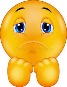 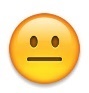 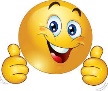 1°) Pour pratiquer le badminton et intégrer le CLE, penses-tu avoir suffisamment acquis de compétences ? Une compétence est un outil qui va te permettre de réaliser certaines choses exemples : j’utilise la bonne prise de raquette en fonction du coup que je fais… (Gauche : « Je n’ai pas vraiment de compétences mais j’aime bien le badminton », droite « J’ai de nombreuses compétences physiques et techniques pour intégrer le CLE. »)2°) Comment estimes-tu ton niveau de plaisir quand tu pratiques le badminton à l’entraînement ? (Gauche :  Je n’aime pas m’entraîner je préfère faire des matchs. », Droite : « J’aime progresser et me donner à fond dans les exercices. »)3°) Comment estime-tu ton niveau de plaisir quand tu pratiques le badminton en compétition ? (Gauche : « La compétition ça me fait peur très souvent. », droite : « La compétition c’est génial ! J’adore ça… »)4°) Lorsqu’arrive un entraînement, te sens tu naturellement ultra-motivé ou est ce qu’il faut que tu mettes beaucoup de volonté ? (Gauche : « Si mes parents ne me disent pas d’y aller alors je préfère rester à la maison ou jouer avec mes copains », droite : « Chouette ! Il y a entraînement vite ma raquette, mes chaussures et ma gourde. »)5°) Quand arrive une compétition, te sens tu naturellement Ultra-Motivé ou est ce qu’il faut que tu mettes beaucoup de volonté pour aller sur la compétition ? (Gauche : « Si mon entraîneur ne m’inscrit pas alors tant mieux, droite : « Je regarde mon agenda : super compétition tout le week-end ! »6°) Est-ce que tu sais pourquoi tu pratiques le badminton et peux tu lister tout ce qui fait, qu’aujourd’hui, la pratique du badminton est importante pour toi dans ta vie ? (Gauche : « Pfff bonne question… je ne sais pas vraiment ! » droite : « Pas de soucis je peux donner les raisons essentielles pour lesquelles je pratique le badminton et en quoi celui-ci correspond tout à fait à ce qui est important pour moi dans la vie.Questions diverses :7°) Le Bad pendant le confinement….Tout s’est arrêté alors moi aussi                         b) Jeux vidéo et un peu de devoirs  Je n’ai rien lâché j’ai gardé la forme : abdos, courses, shadowsFooting de temps en temps et un peu de musculationJ’ai fait mon propre terrain de bad et j’ai continué de taper dans le volant8°) Mon idole au badminton, ressembler à quel joueur ………………………………………………………………….9°) Quelle tactique souhaites-tu mettre en place généralement lorsque tu joues en simple ?10°) Objectifs pour la saison 2020-2021 ? .………………………………………………………………………………………………………………………………………….…………………………………………………………………………………………………………………………………………………………………………………………………………………………………………………………………………………………11° Objectifs dans le bad ? ………………………………………………………………………………………………………………………………………………………………………………………………………………………………………………………………………………………………………………………………………………………………………………………………………………………………………Dernière partie : Lettre de MotivationDans cette lettre, tu peux y mettre ce que tu veux… Comment tu te vois comme joueur de badminton ? ce que tu aimes faire au badminton ? pourquoi tu fais du badminton ? Les choses classiques : nom, prénom âges combien d’année de badminton, tu joues où ? Pour quelles raisons souhaites-tu intégrer le CLE ? .... Bref, tout ce qui va nous permettre de nous dire : ce joueur il est super intéressant, on veut le voir en Septembre.